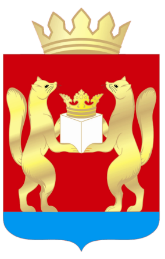 ТАСЕЕВСКИЙ РАЙОННЫЙ СОВЕТ ДЕПУТАТОВКРАСНОЯРСКИЙ КРАЙРЕШЕНИЕот « 29 » апреля 2020 г. № 24-3Об утверждении Порядка предоставления и расходования субсидий бюджетам поселений Тасеевского района на  финансирование расходов по капитальному ремонту, реконструкции находящихся в муниципальной собственности объектов коммунальной инфраструктуры, источников тепловой энергии и тепловых сетей, объектов электросетевого хозяйства и источников электрической энергии, а также на приобретение технологического оборудования, спецтехники для обеспечения функционирования систем теплоснабжения, электроснабжения, водоснабжения, водоотведения и очистки сточных водВ соответствии со статьей 142 Бюджетного кодекса Российской Федерации, решением Тасеевского районного Совета депутатов от 30.11.2016 №6-11 «О межбюджетных отношениях в Тасеевском районе», руководствуясь статьей 68 Устава Тасеевского района Красноярского края, Тасеевский районный Совет депутатов РЕШИЛ:1. Утвердить Порядок предоставления и расходования субсидий бюджетам поселений Тасеевского района на финансирование расходов по капитальному ремонту, реконструкции находящихся в муниципальной собственности объектов коммунальной инфраструктуры, источников тепловой энергии и тепловых сетей, объектов электросетевого хозяйства и источников электрической энергии, а также на приобретение технологического оборудования, спецтехники для обеспечения функционирования систем теплоснабжения, электроснабжения, водоснабжения, водоотведения и очистки сточных вод, согласно приложению.2.Решение вступает в силу со дня, следующего за днем его официального опубликования на интерне-сайте trsd.ucoz.ru Тасеевского районного Совета депутатов.                                                                                                                              Приложение к решению Тасеевского районного Совета депутатовот 29.04. 2020 г. № 24-3Порядок предоставления и расходования субсидий бюджетам сельских поселений Тасеевского района на финансирование расходов по капитальному ремонту, реконструкции находящихся в муниципальной собственности объектов коммунальной инфраструктуры, источников тепловой энергии и тепловых сетей, объектов электросетевого хозяйства и источников электрической энергии, а также на приобретение технологического оборудования, спецтехники для обеспечения функционирования систем теплоснабжения, электроснабжения, водоснабжения, водоотведения и очистки сточных вод1.Настоящий порядок устанавливает цели, условия, порядок предоставления и расходования субсидий бюджетам сельских поселений Тасеевского района (далее – Поселение) на осуществление капитального ремонта, реконструкции находящихся в муниципальной собственности объектов коммунальной инфраструктуры, объектов электросетевого хозяйства и источников электрической энергии, а также на приобретение технологического оборудования, спецтехники для обеспечения функционирования систем теплоснабжения, электроснабжения, водоснабжения за счет средств субсидии (далее – Субсидия).2.Субсидия предоставляется в соответствии с постановлением Правительства Красноярского края от 30.09.2013 № 503-п «Об утверждении государственной программы «Реформирование и модернизация жилищно-коммунального хозяйства и повышение энергетической эффективности», на основании соглашения, заключенного между администрацией Тасеевского района (далее – Администрация) и министерством промышленности, энергетики и жилищно-коммунального хозяйства Красноярского края, на следующие цели:-капитальный ремонт, реконструкция находящихся в муниципальной собственности объектов коммунальной инфраструктуры, объектов электросетевого хозяйства и источников электрической энергии, -приобретение технологического оборудования, спецтехники для обеспечения функционирования систем теплоснабжения, электроснабжения, водоснабжения.3.Для включения мероприятия в заявление на участие в конкурсном отборе, на предоставление Субсидии, Поселения направляют в Администрацию  акт обследования объекта, подтверждающий износ свыше 60 %, ходатайство по планируемому мероприятию и сметный расчёт (обоснование стоимости) до 01 декабря предшествующего году на который планируется реализация мероприятия.Размер Субсидии, предоставляемой Поселениям, определяется в соответствии с перечнем утверждённых мероприятий министерством промышленности, энергетики и жилищно-коммунального хозяйства Красноярского края для Тасеевского района. 4.Главным распорядителем средств Субсидии является Администрация.5.Получателями средств Субсидии являются Поселения. 6. Субсидии предоставляются на основании соглашений о предоставлении субсидий, заключенных между Администрацией и Поселением (далее – Соглашение).7.Предоставление субсидий, осуществляется Администрацией.Администрация в течение пяти рабочих дней после получения средств Субсидии, перечисляет данные средства Поселениям, в соответствии с заключёнными соглашениями.8.Поселение предоставляет в Администрацию отчеты по формам и в сроки, установленные в Соглашении о предоставлении субсидии, заключенным между Администрацией и Поселением.9.Неиспользованные средства Субсидии подлежат возврату в районный бюджет, а далее в краевой бюджет в установленном порядке.10.Средства субсидии предоставляются Поселениям при условии софинансирования за счет средств местного бюджета Поселений с учетом уровня расчетной бюджетной обеспеченности муниципального района.11. Ответственность за нецелевое использование средств Субсидии, а также достоверность представляемых сведений возлагается на органы местного самоуправления Поселения в соответствии с действующим законодательством.Председатель Тасеевского         районного Совета депутатов                              В.В. Зубец	                                                            Глава Тасеевского района                                     О.А.Никаноров